Правила кормления грудьюПолноценное питание оказывает большое влияние на здоровье и жизнедеятельность человека. Особенно это важно в раннем детском возрасте. Для ребенка первых месяцев жизни оптимальным видом питания является материнское молоко, которое соответствует особенностям его пищеварительной системы и обмена веществ.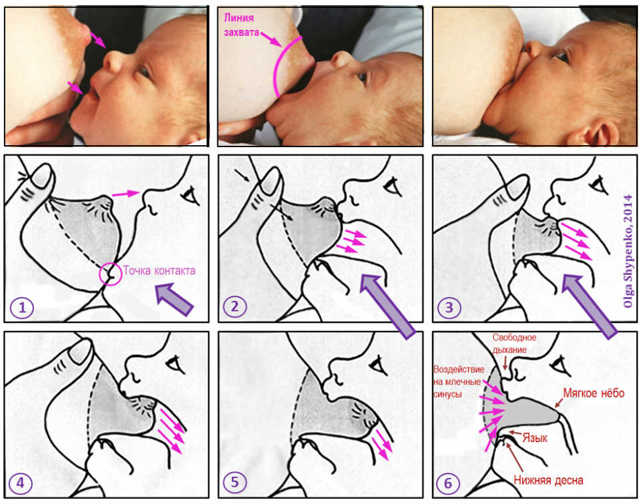 К грудному вскармливанию готовиться ещё во время беременности.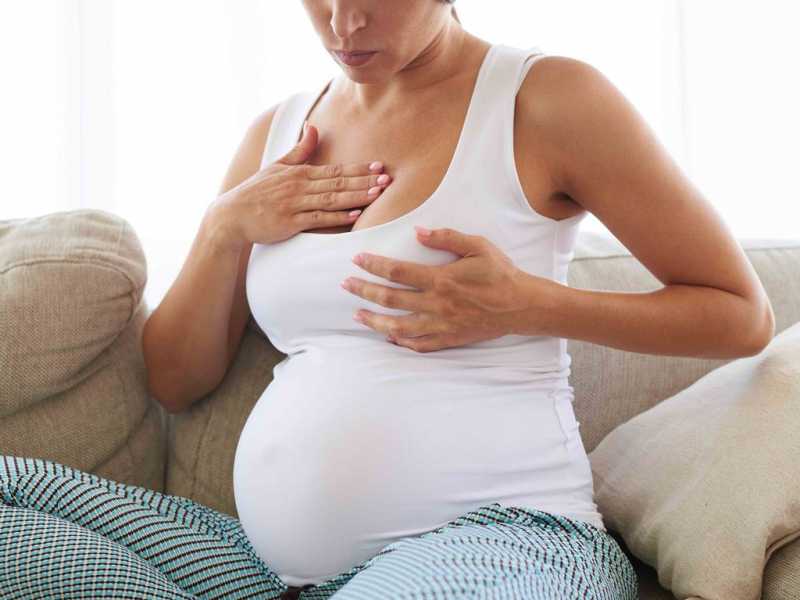 Массаж молочных желез.Обмывание.Принятие воздушных ванн.Подготовить бюстгальтер для кормления.Пользуетесь правиламиКормить ребенка нужно по требованию.Не давайте успокаивающие приспособления имитирующие грудь.Новорожденным не давайте иную пищу, кроме грудного молока, если естественное вскармливание.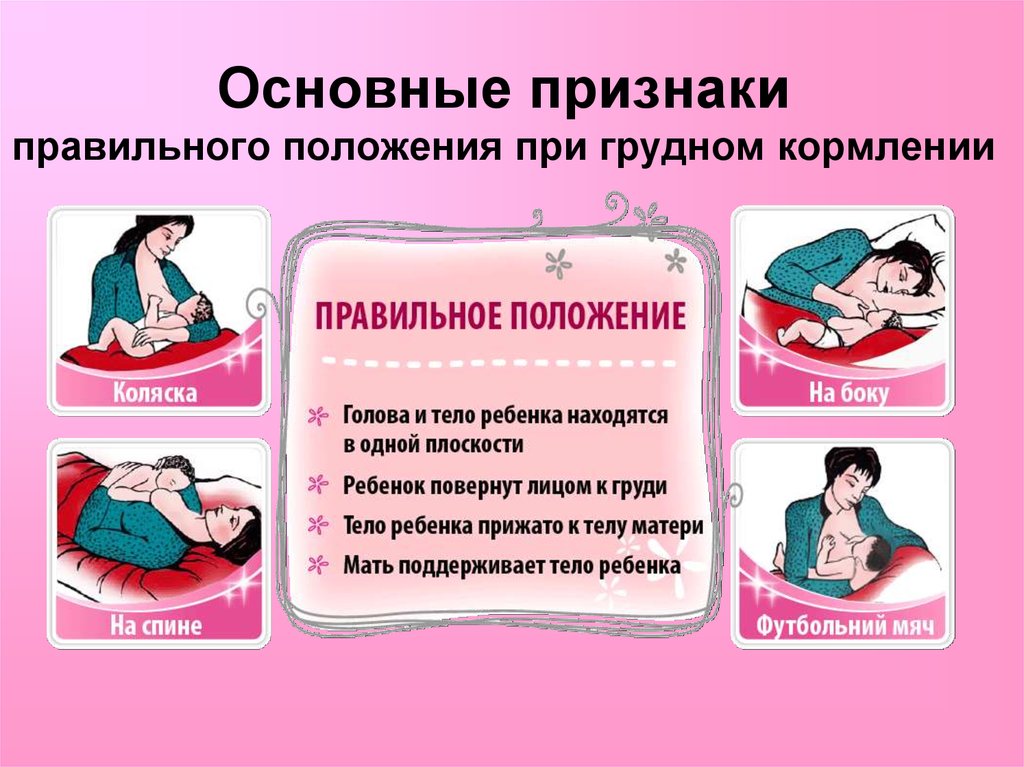 Пользуйтесь формулами для расчета количества молока.1. Формула Финкельштейна (применяется до 7–8 дня жизни): суточное количество молока составляет 70 мл × n (при массе до 3200 г), 80 мл × n (при массе более 3200 г), где  n — день жизни.2. Формула Зайцевой: суточное количество молока в миллилитрах составляет 2 % массы тела (в граммах) × n, где n — день жизни.3. Формула Тура определяет  количество молока на одно кормление: 10 мл×n,  где n — день жизни.4. С 10 дня до 2 месяцев жизни. Суточное количество молока (в мл) составляет 1/5 массы тела (в граммах).Рассчитывайте количество молока правильно.Давайте грудь правильноПри грудном вскармливании иногда требуется удалить излишки молока из груди. Знания того, как правильно сцеживать грудное молоко руками в первые дни, может потребоваться каждой молодой маме, даже несмотря на возможность использования молокоотсоса. 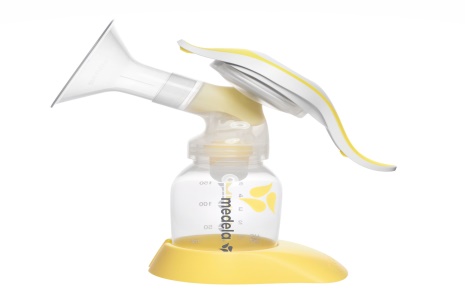 Лучше всего начать кормить грудью в первый час после рождения.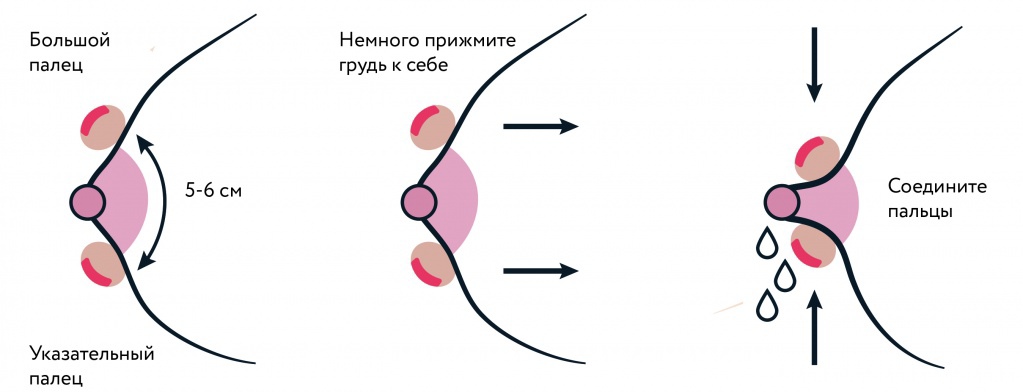 Кормление грудью полезно для ребенка. В процессе кормления грудью устанавливается прочная близкая связь между матерью и ребенком, которая в дальнейшем становится основой взаимоотношений между ними и играет  важную роль во всестороннем развитии ребенка в будущем. 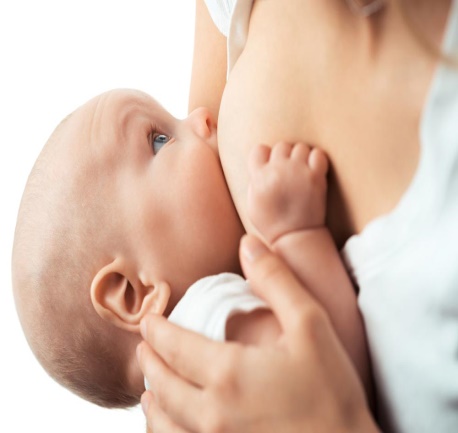 Каждая женщина может и должна кормить ребенка грудью!Составитель памятки: Портнягина А.А.  № группы 208 – 1 г. Красноярск 2020 г. 